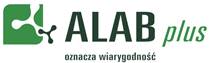                                 ZAPOTRZEBOWANIE HISTOPATOLOGIAPLACÓWKA: PLACÓWKA: PLACÓWKA: PLACÓWKA: PLACÓWKA: kurier / odbiór własny:kurier / odbiór własny:kurier / odbiór własny:kurier / odbiór własny:kurier / odbiór własny:data złożenia zamówienia:data złożenia zamówienia:data złożenia zamówienia:data złożenia zamówienia:data złożenia zamówienia:skierowania i kody kreskoweskierowania i kody kreskoweskierowania i kody kreskoweskierowania i kody kreskoweskierowania i kody kreskoweNAZWA OPISOPISZAPOTRZEBOWANIEZAPOTRZEBOWANIEKODYkod II             /opak. 200 szt./kod II             /opak. 200 szt./KODYkod IV           /opak. 200 szt./kod IV           /opak. 200 szt./KODYkod VI           /opak. 200 szt./kod VI           /opak. 200 szt./KODYkod VIII        /opak. 200 szt./kod VIII        /opak. 200 szt./KODYkod X            /opak. 200 szt./kod X            /opak. 200 szt./WORKIworki strunowe małe /opak. 100 szt./worki strunowe małe /opak. 100 szt./WORKIworki strunowe duże /opak. 100 szt./worki strunowe duże /opak. 100 szt./SKIEROWANIAbadanie cytologiczne ginekologicznebadanie cytologiczne ginekologiczneSKIEROWANIAbadanie histopatologicznebadanie histopatologicznemateriały jednorazowemateriały jednorazowemateriały jednorazowemateriały jednorazowemateriały jednorazoweNAZWAOPISOPISZAPOTRZEBOWANIEZAPOTRZEBOWANIEPOJEMNIKIPojemniki o pojemności 30 ml   /opak. 100 szt./Pojemniki o pojemności 30 ml   /opak. 100 szt./POJEMNIKIPojemniki o pojemności 60 ml   /opak. 100 szt./Pojemniki o pojemności 60 ml   /opak. 100 szt./POJEMNIKIPojemniki o pojemności 120 ml   /opak. 100 szt./Pojemniki o pojemności 120 ml   /opak. 100 szt./POJEMNIKIPojemniki o pojemności 250 ml / 1 sztuka/Pojemniki o pojemności 250 ml / 1 sztuka/POJEMNIKIPojemniki o pojemności 500 ml   / 1 sztuka/Pojemniki o pojemności 500 ml   / 1 sztuka/POJEMNIKIPojemniki o pojemności 1000 ml /1 sztuka/Pojemniki o pojemności 1000 ml /1 sztuka/POJEMNIKIPojemniki o pojemności 3000 ml /1 sztuka/Pojemniki o pojemności 3000 ml /1 sztuka/POJEMNIKIPojemniki o pojemności 5000 ml /1 sztuka/Pojemniki o pojemności 5000 ml /1 sztuka/POJEMNIKIPojemniki o pojemności 11000 ml /1 sztuka/Pojemniki o pojemności 11000 ml /1 sztuka/PODŁOŻEPodłoże Surepath do cytologii płynnej ( LBC) (1 sztuka)Podłoże Surepath do cytologii płynnej ( LBC) (1 sztuka)Telefon osoby zamawiającejTelefon osoby zamawiającej…………………………………………..…………………………………………..e-mail:e-mail:  zamowienia.histopatologia@alab.com.pl  zamowienia.histopatologia@alab.com.pl